Неделя финансовой грамотности 2020г.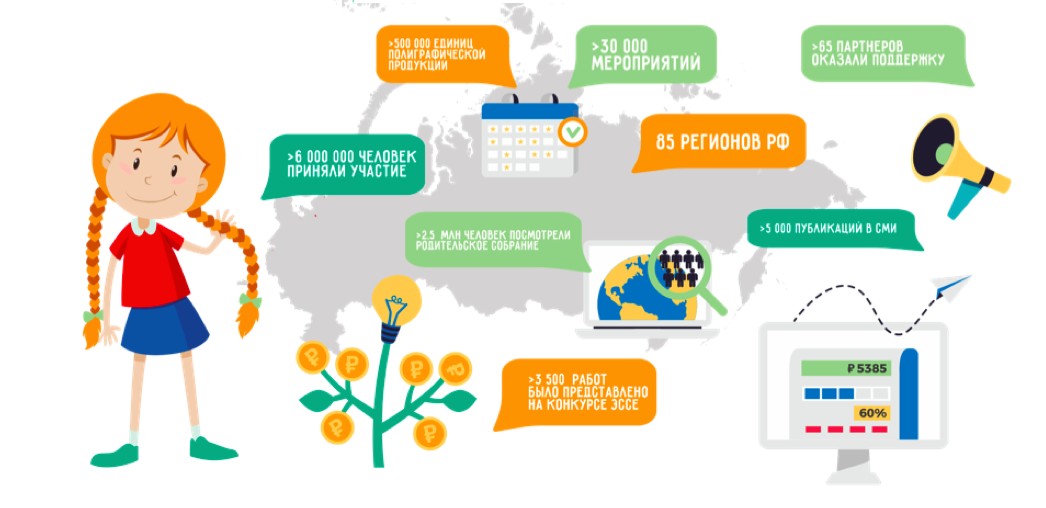 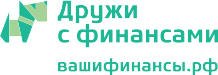 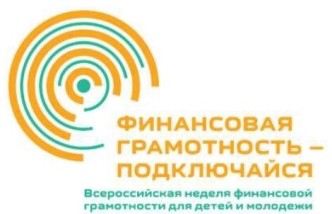 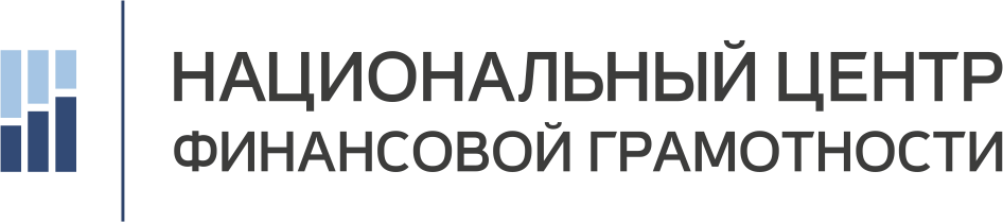 ПОЛОЖЕНИЕ О ПРОВЕДЕНИИ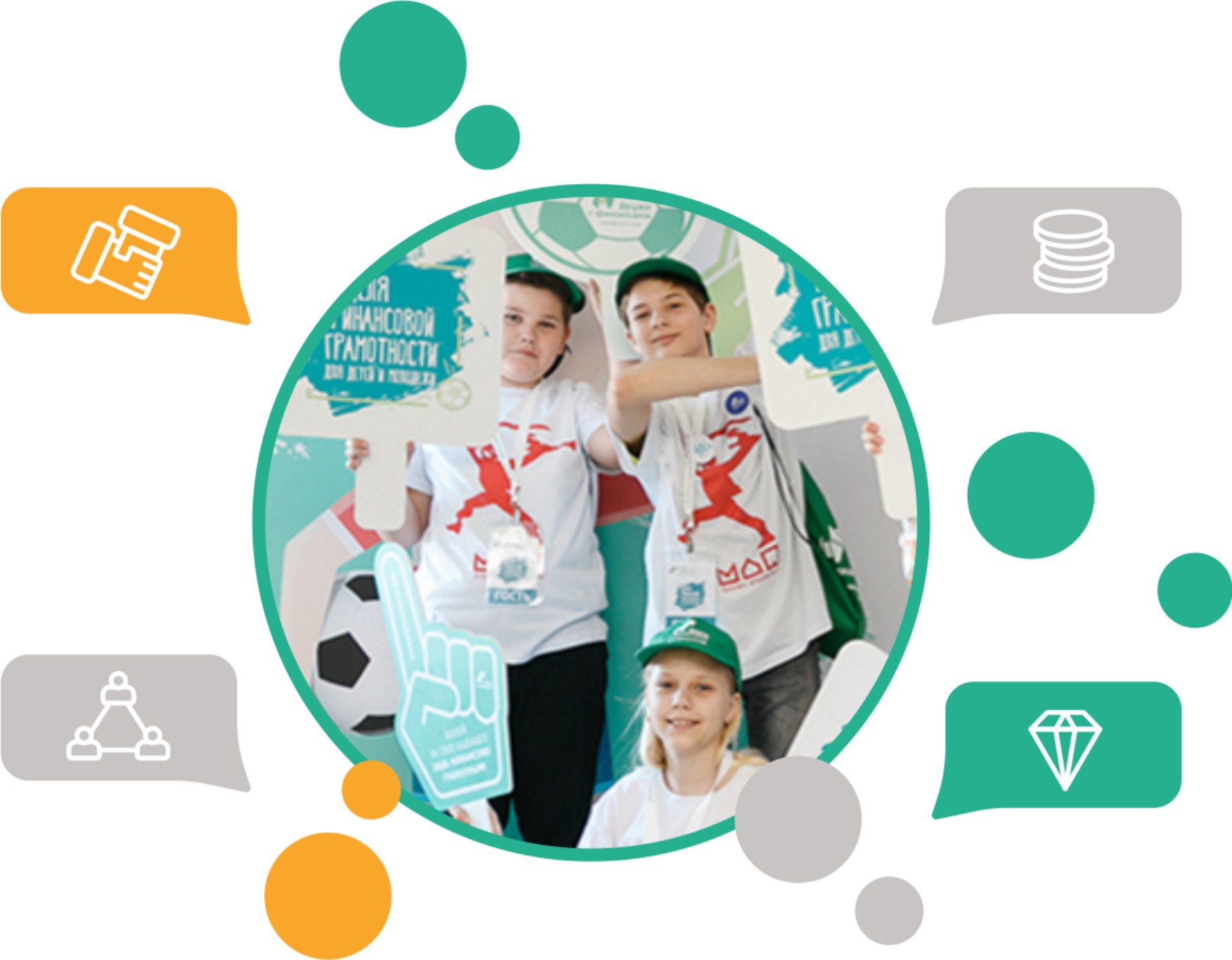 ВСЕРОССИЙСКОЙ НЕДЕЛИ ФИНАНСОВОЙ ГРАМОТНОСТИПОДДЕРЖКИ ПРОЕКТА МИНИСТЕРСТВА ФИНАНСОВРОССИЙСКОЙ ФЕДЕРАЦИИ И ВСЕМИРНОГО БАНКА «СОДЕЙСТВИЕ ПОВЫШЕНИЮ УРОВНЯ ФИНАНСОВОЙ ГРАМОТНОСТИ НАСЕЛЕНИЯ И РАЗВИТИЮ ФИНАНСОВОГО ОБРАЗОВАНИЯ В РОССИЙСКОЙ ФЕДЕРАЦИИ».НЕДЕЛЯ ФИНАНСОВОЙ ГРАМОТНОСТИ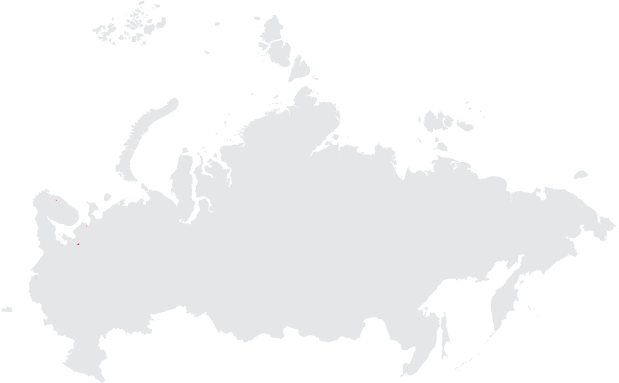 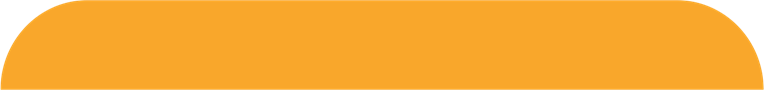 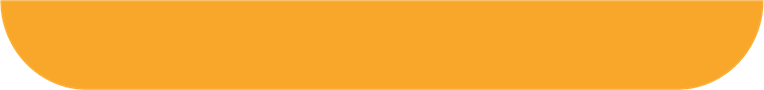 «Неделя финансовой грамотности 2020» является продолжением Всероссийских недель финансовой грамотности для детей и молодежи и Недель сбережений для взрослого населения. Данные мероприятия ежегодно проводятся с 2015г., при участии более 70 партнеров в более чем 80 регионах России. В мероприятиях недель уже приняли участие более 12 000 000 граждан.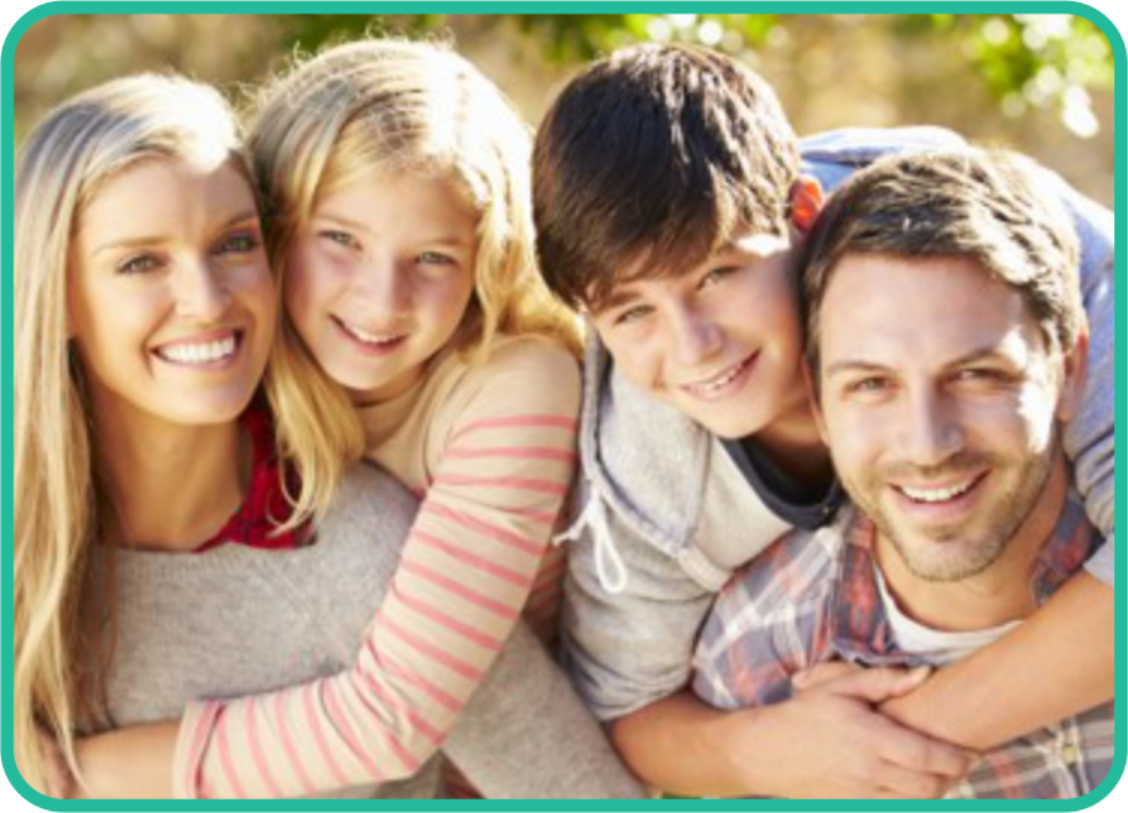 Место проведения: интернет портал: www.week.vashifinancy.ruПериод проведения: с 24 октября по 31 октября 2020г.Аудитория: российские семьи: включая школьников, взрослых и пенсионеров, а также сотрудники предприятий.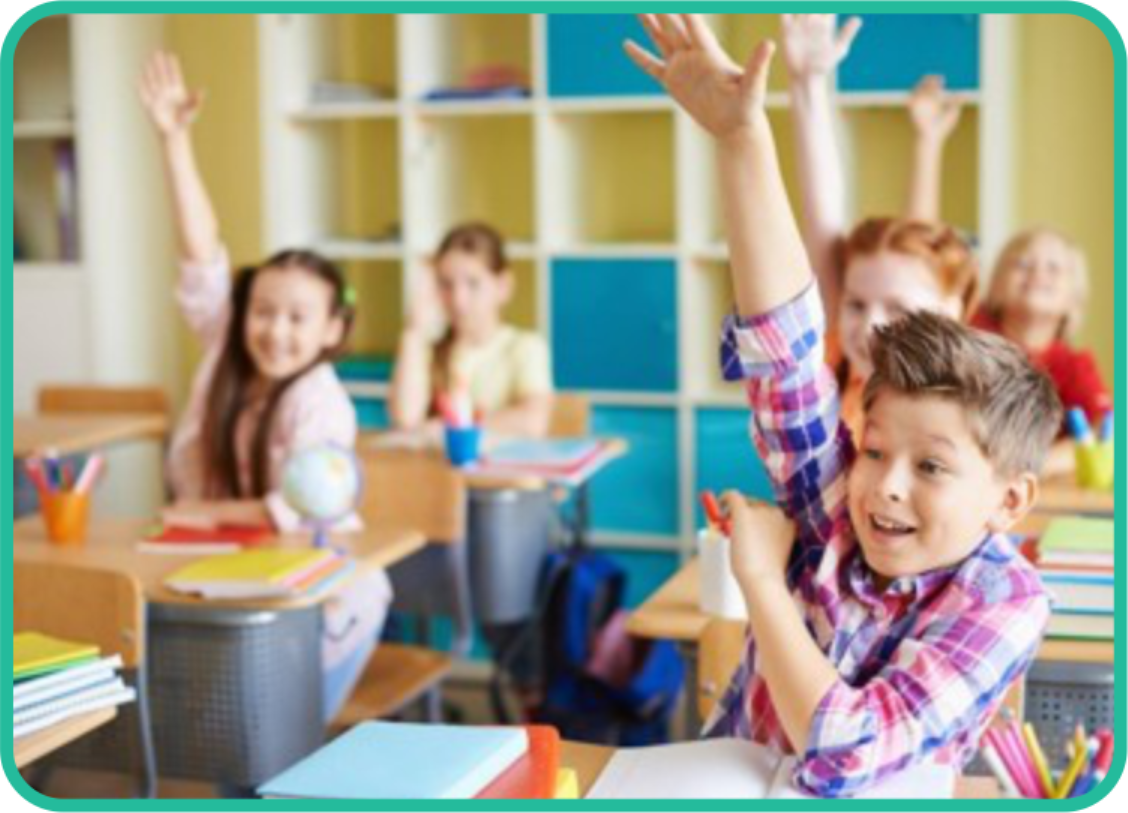 Цель мероприятия: обеспечить массовое распространение необходимой и достоверной информации, необходимой для грамотного решения финансовых вопросов в период посткоронокризисаОзнакомится с отчетами прошлых Недель: www.ncfg.ru3ПАРТНЕРЫ НЕДЕЛИНедели	проводятся	при	поддержки	Проекта	по	повышению	финансовой	грамотности	Минфина	России.Организатор мероприятия «Национальный центр финансовой грамотности», совместно с партнерами:государственные органы: Минфин России, Центральный банк России, Роспотребнадзор, Налоговый фонд, Пенсионный фонд РФ, ОМВД России, Департамент труда и социальной защиты населения, Федеральное агентство по делам молодежи и многие другие;финансовые организации: банки, страховые и инвестиционные компании, платежные системы, среди которых: Сбербанк России, Почта банк, МТС банк, Хоум кредит банк, ПС МИР,СК «ВСК», агентство «Финам», Ренессанс, БКС и многие другие;региональные представительства администрации краев и областей;образовательные организации: Информационное агентство Р.И.М., МГУ им. М.В. Ломоносова, Национальный университет «Высшая школа экономики», Финансовый университет, образовательный портал «Инфоурок», онлайн- школа «Фоксфорд», цифровая образовательная платформа «Дневник.ру»;иные партнеры: социальная сеть «Одноклассники», Сравни.ру операторы сотовой связи, крупные работодатели, онлайн-кинотеатры, сервисы электронных книг, блогеры.Информационный охват мероприятий Проекта 130 млн человек, публикации в СМИ о Проекте  более 35 000, охват в соц. сетях 8,5 млн человек.Результаты Всероссийской недели финансовой грамотности для детей и молодежи4КЛЮЧЕВЫЕ ТЕМЫ НЕДЕЛИ-2020Кредиты, кредитные каникулы и кредитная история – влияние коронаризиса и меры предосторожности;Льготы, субсидии и прочие актуальные формы финансовой поддержки;Финансовая самооборона в условиях коронакризиса;Адаптация бюджета к новым экономическим условиям;Кибермошейничества и киберзащита;Повышение финансовой устойчивости: набор первых мер;Разговоры с детьми на непростые финансовые темы - потеря работы, кредитные обязательства, вынужденный переезд, необходимость сокращения расходов;Финансовая сторона образования на удаленке – курсы, репетиторы, налоговые льготы и мотивация;И многое другое из первых уст от ведущих экспертов страны!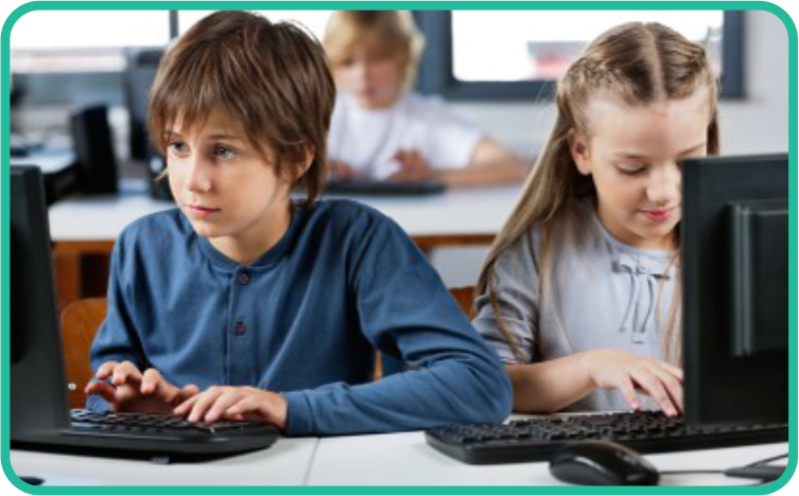 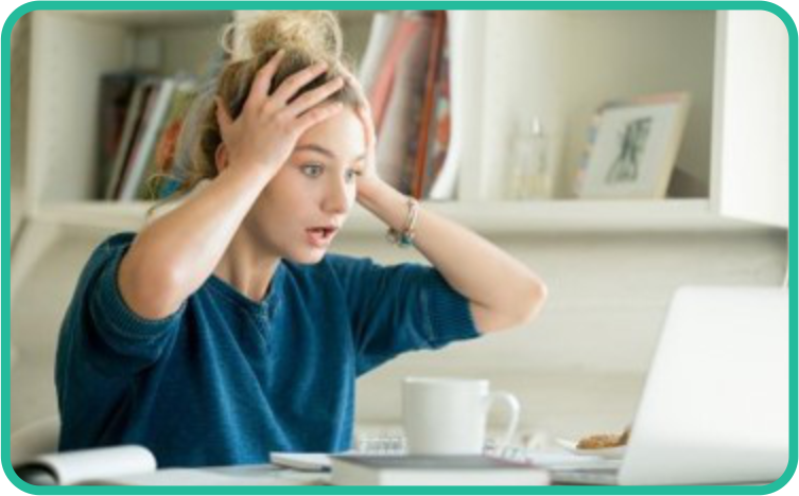 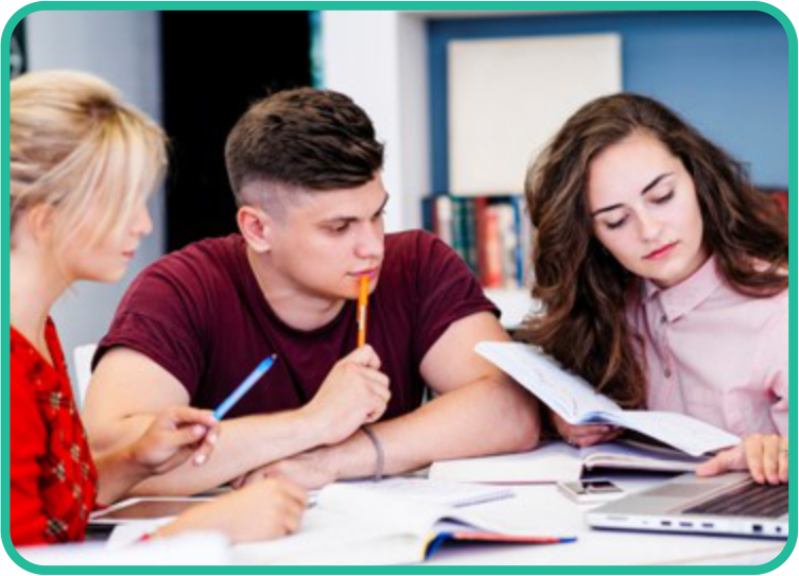 5ЗАДАЧИ НЕДЕЛИПривлечение внимания детской и молодежной аудитории и родителей к теме разумного финансового поведения, финансовой безопасности, а также защиты своих прав как потребителей финансовых услуг.Информирование широких слоев населения о важности финансового образования детей и молодежи.Формирование у родителей интереса к обучению своих детей основам финансовой грамотности.Вовлечение представителей государственного и частного секторов, сферы образования в работу Проекта.Привлечение широкого внимания СМИ к актуальной теме повышения финансовой грамотности детей и молодежи.6ПРИНЦИПЫ НЕДЕЛИПрактическая направленность. Все мероприятия и информационно-обучающие материалы в рамках Всероссийской недели финансовой грамотности для детей и молодёжи имеют практическую направленность и отобраны с учетом интересов молодой аудитории.Бесплатное участие. Все мероприятия, проходящие в рамках Недели, такие как лекции, офлайн- и онлайн-семинары, доступ к библиотеке материалов, обучающие игры и пр., являются бесплатными.Отсутствие рекламы. Информация на сайте, все материалы и содержание любых мероприятий«Недели финансовой грамотности для детей и молодежи» носят исключительно информационно- образовательный характер и не содержат рекламы каких-либо финансовых продуктов и услуг.Высокое качество. При проведении мероприятий используются образовательные материалы, разработанные в рамках Проекта «Содействие повышению уровня финансовой грамотности населения и развитию финансового образования в Российской Федерации».Доступный язык. В рамках мероприятий Недели дети и молодёжь будут получать надежную комплексную и понятную информацию по вопросам финансовой грамотности и управления личными финансами. Информация в рамках мероприятий излагается простым языком, понятным потребителям финансовых услуг соответствующего возраста.7ЧТО ОЖИДАЕТ УЧАСТНИКОВ НЕДЕЛИ?октября. СЕМЕЙНЫЙ ФИНАНСОВЫЙ ФЕСТИВАЛЬ ОН-ЛАЙН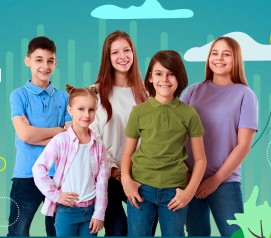 Фестиваль станет открытием недели финансовой грамотности. Участников фестиваля ждет: более 50  интереснейших активностей, более 15 игровых и образовательных зон, более 80 спикеров.ЭФИРЫ С ЭКСПЕРТАМИ В СОЦИАЛЬНОЙ СЕТИ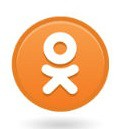 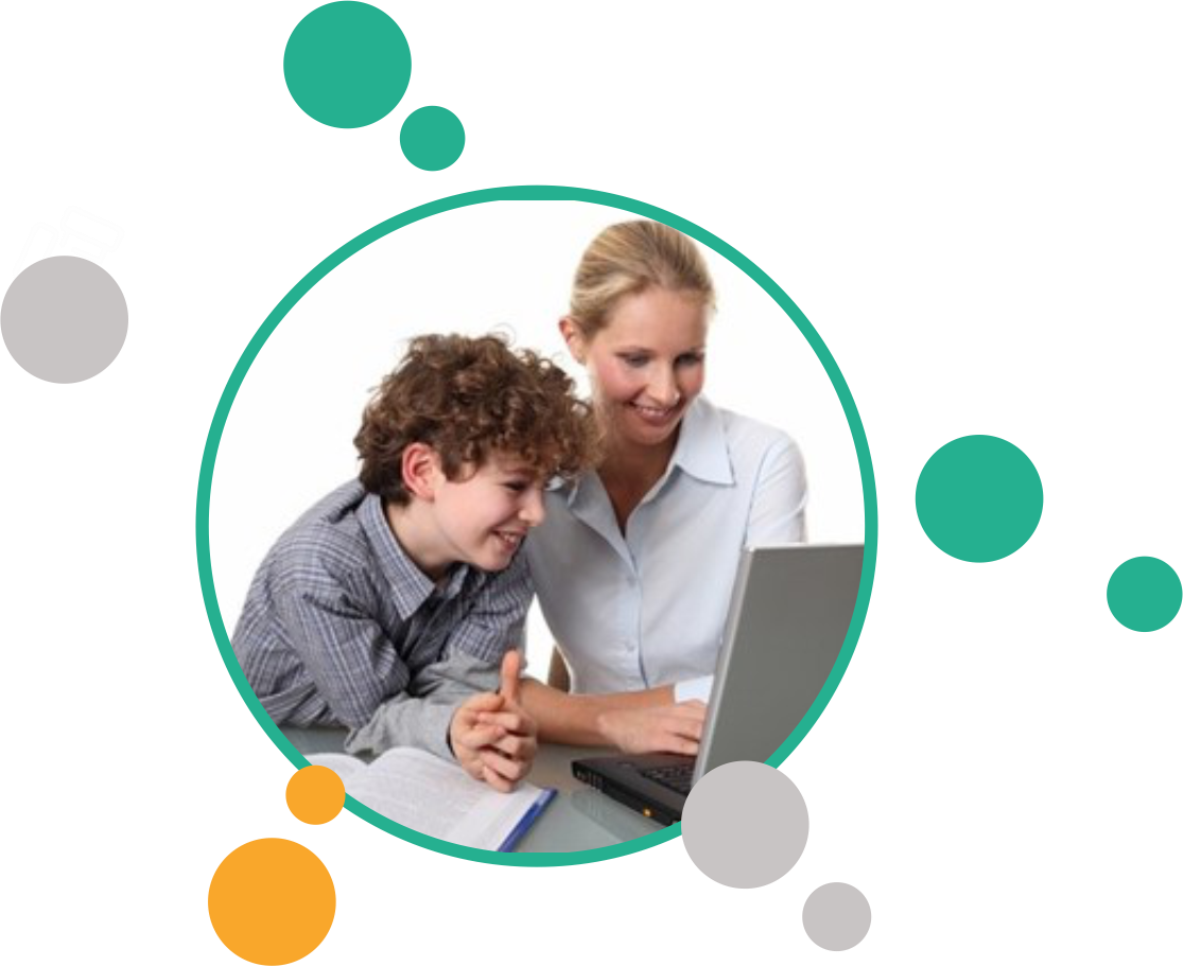 «ОДНОКЛАССНИКИ»Принять участие в цикле открытых онлайн встреч по важным личным финансовым вопросам с ведущими экспертами страны с возможностью задавать вопросы.Встречи для вас проведут и ответят на ваши вопросы специалисты: Центрального банка, Роспотребнадзора, Пенсионного фонда, , МГУ им. М.В. Ломоносова, Националього университета «ВШЭ», Финансового университета, Почта банка, Сбербанка, а так же консультанты методисты по финансовой грамотности и блогеры.8ОНЛАЙН-КУРСЫОнлайн-курс повышения финансовой грамотности для учеников 7-11 классов и студентов. Разработан и успешно апробирован в 2019г., актуализирован на текущую дату и дополнен блоком информации по основным темам Недели.В рамках программы участники могут:пройти вступительное тестирование,изучить предложенные материалы по темам в текстовом, игровом и видеоформате,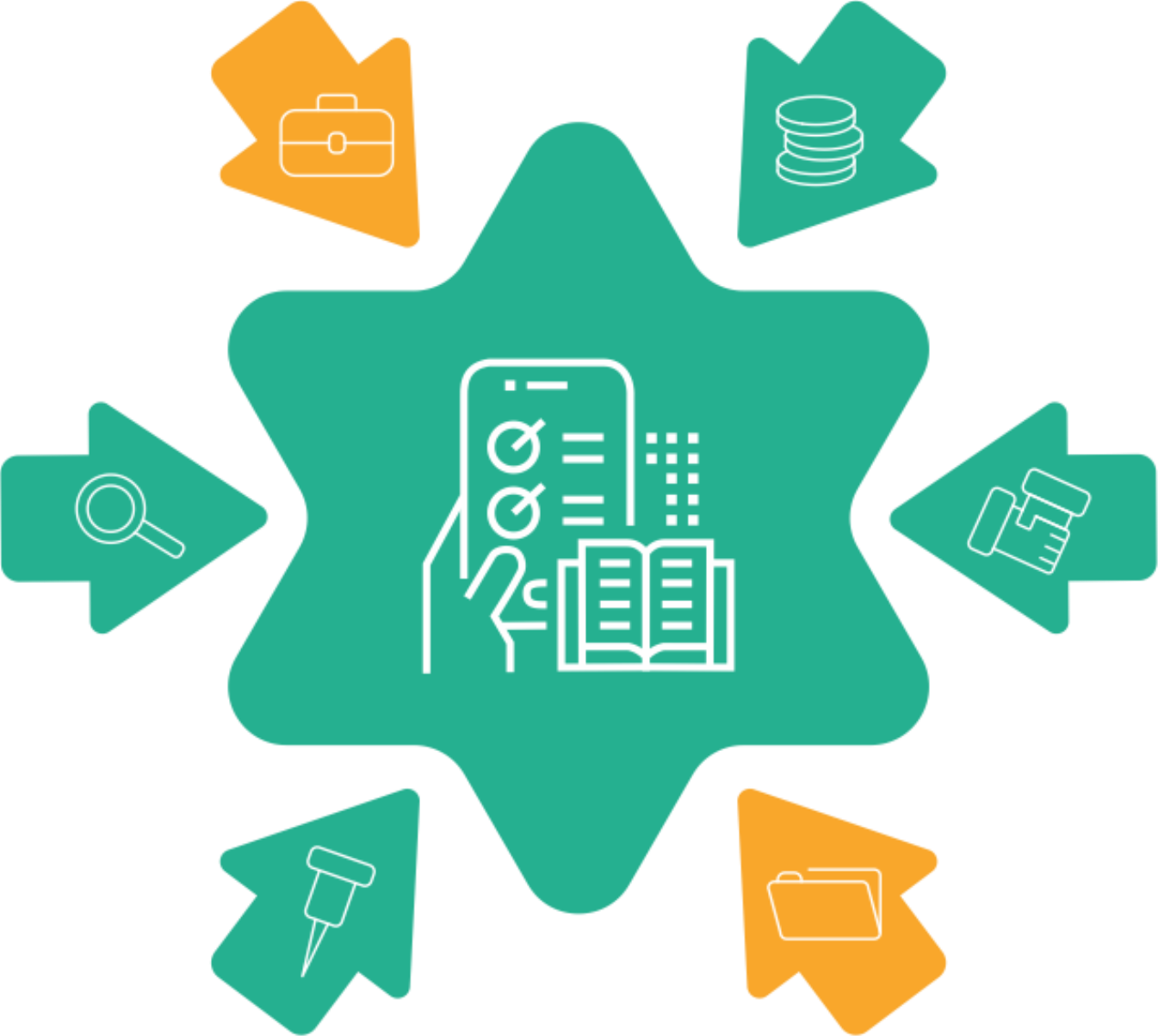 пройти итоговое тестирование после окончания программы,получить сертификат о прохождении программы.Онлайн программа повышения финансовой грамотностиКурс разработан и успешно апробирован в 2019г., актуализирован на текущую дату и дополнен блоком информации по основным темам Недели.В рамках программы участники могут:пройти вступительное тестирование,изучить предложенные материалы по темам в текстовом, игровом и видеоформате,пройти итоговое тестирование после окончания программы,получить сертификат о прохождении программы.9ОНЛАЙН КВИЗЫ, КВЕСТЫ, ТЕСТЫДля старшеклассников и студентов!Квиз «Я и «Мир» против мошенничества» - онлайн-платформа для изучения финансовой безопасности в игровой форме для учеников с 9 по 11 классов и студентов. Возможно индивидуальное и командное участие. Участие в квесте бесплатно,  доступно любому пользователю сети интернет.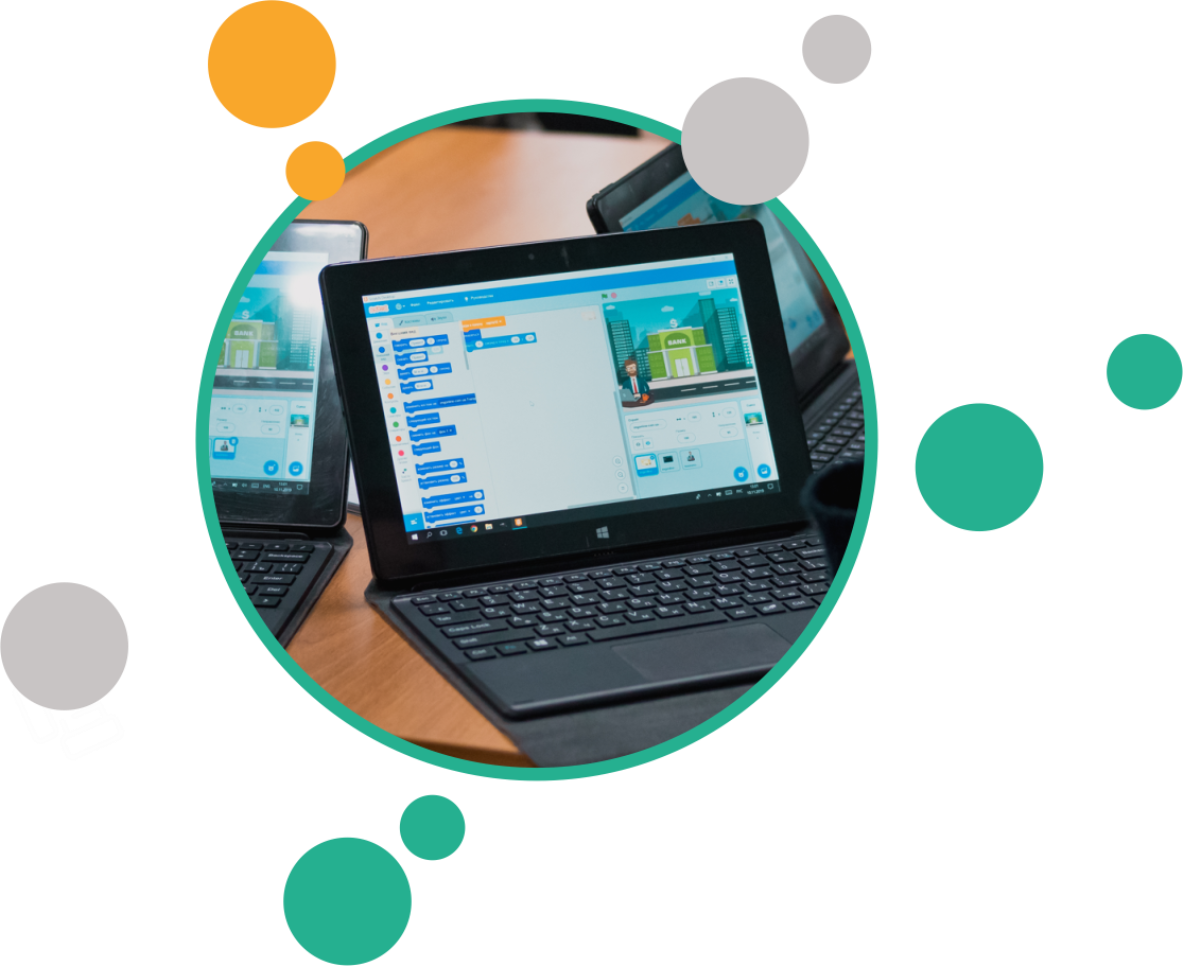 Квест «Мир финансов» увлекательная игра от партнера ПС «Мир». Участников ожидает захватывающие путешествие в мир видеоблогинга и финансов полное приключений  и непростых решений, для учеников с 5-11 классТестирование «Легко ли Вас обмануть мошенникам?». В данной активности ученики с 9 по 11 классы, а так же студенты смогут проверить уровень своих знаний по теме финансовой безопасности. Каждому участнику, успешно завершившему миссию, будет выдан сертификат.10МАРАФОН ФИНАНСОВОЙ ГРАМОТНОСТИДля детей с 1 по 9 класс!Марафон от партнера недели образовательный портал «Инфоурок» в форме вопросов и ответов с пояснениями дает информацию по базовым вопросам финансовой грамотности. Задания марафона позволяют не только сформировать и проверить знания, а также выявить, откорректировать установки и представления, проверить сформированные навыки (например, расчетов).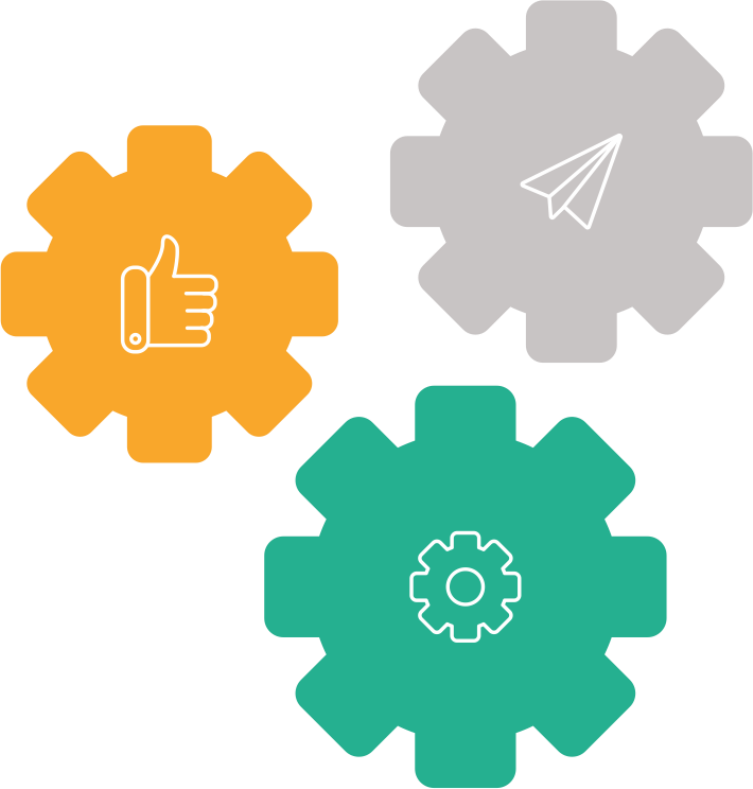 *Материалы марафона одобрены экспертами Проекта для использования в рамках НеделиКВЕСТ-КОМНАТАДля школьников и студентов подготовлены домашние задания по всем базовым темам Недели в формате «квест-комнаты». В квесте перед участником ставится задача выбраться из комнаты, используя различные предметы, находя подсказки и решая логические задачи. Материалы разработаны партнером недели платформой Learnis, ее автором Новиковым Максимом, лауреатом конкурса «Учитель года России» - 2018».11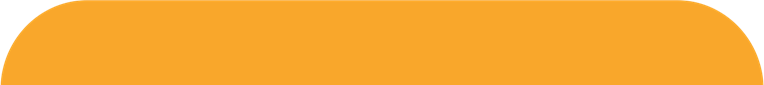 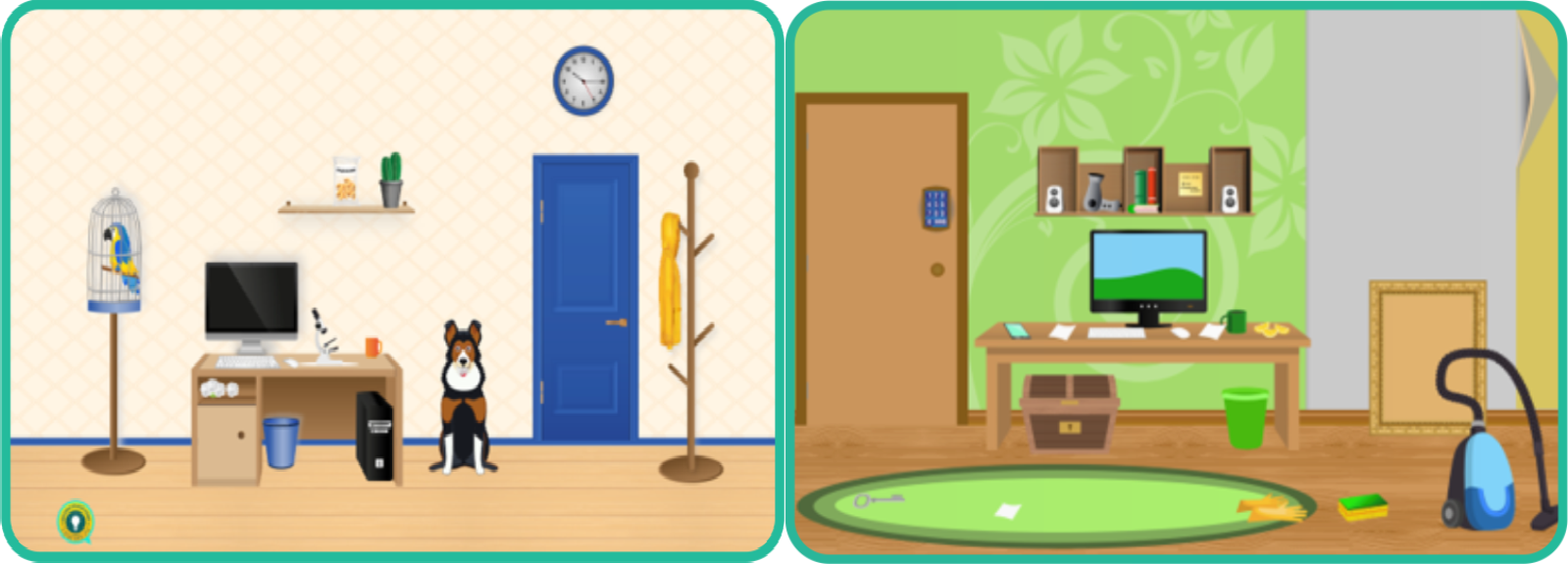 ОНЛАЙН-ИГРА «ВКЛАД»Для молодежи! 15+Цель игры - прожить 10 лет, принимая различные финансовые решения, исходя из ограниченного бюджета. Симулятор обычных жизненных ситуаций с расходами, доходами, непредвиденными финансовыми рисками и прочим. Также участнику необходимо заработать как можно больше денег с помощью различных финансовых инструментов.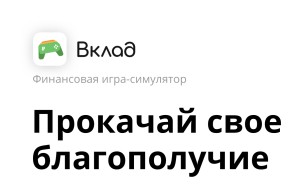 Игра учит планировать, принимать финансовые решения, критически мыслить и оценивать рентабельность своих вложений в условиях, приближенных к реальной̆ жизни.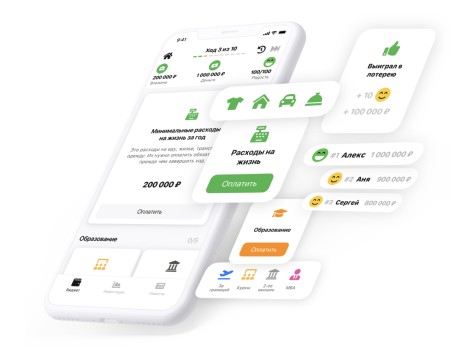 Онлайн-игра доступна на территории всей страны через приложения в App Store иPlay МаркетИгра разработана и предоставлена для использования генеральным партнером недельПАО «Сбербанк».*Материалы онлайн-игры "Вклад в будущее" согласованы с экспертами Проекта.12ФИНАНСОВЫЕ ОНЛАЙН ЭКСКУРСИИЭкскурсии интересны и взрослым и детям. Формат мероприятия позволит:сформировать представление о работе финансовой организации,узнать про обращение с деньгами: история денег, откуда берутся деньги, как устроен банкомат, как распознать фальшивую купюру,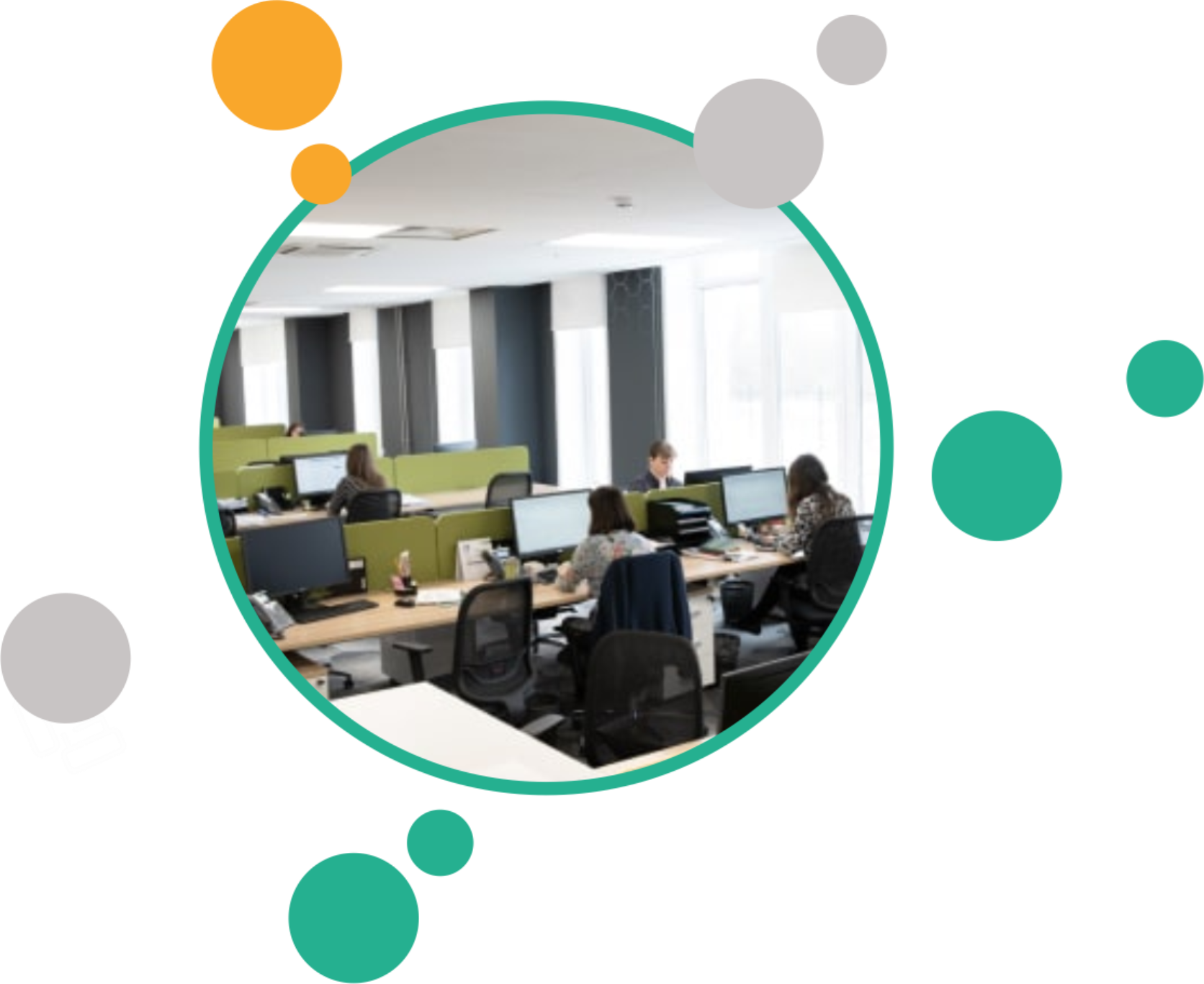 получить новые знания.ФИНАНСОВАЯ ГРАМОТНОСТЬ В РЕГИОНАХПозволит получить достоверную информацию о доступных и актуальных возможностях получения знаний по финансовой грамотности в своем регионе..13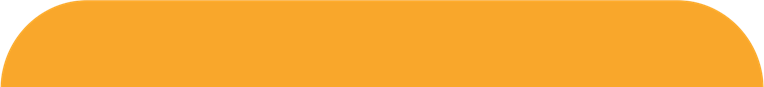 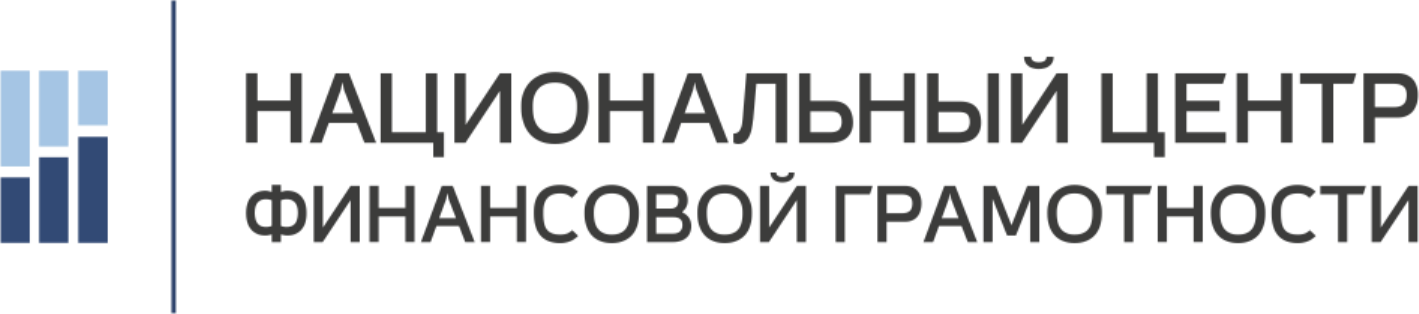 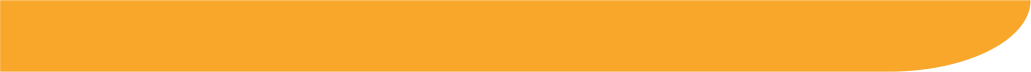 ПO ВОПРОСАМ УЧАСТИЯ:Елена Негру, Директор направления развитие и партнерство АНО «НЦФГ» negru@ncfg.ru+7-916-940-64-4814